岡山大学ホームカミングデイ2019フォトコンテスト　作品募集要項 【一部変更】１．岡山大学ホームカミングデイについて岡山大学では毎年，本学の同窓生にふたたび大学に足を運んでいただき，大学の近況にふれ，同窓生，在学生，留学生，教職員との交流を深めていただくイベント「ホームカミングデイ」を開催しております。２．開催趣旨同窓生に学生時代を追想していただき，また，他多くの来場者に岡山大学の景色や活動の様子に触れてもらい，親しみを持っていただくため。３．募集概要　○テーマ　　　①岡山大学の風景　　②SDGs活動に関わる風景※SDGs(Sustainable Development Goals)： 2030年に向けた国連の持続可能な開発目標○対象者　　　本学学生，教職員及び同窓生○募集締切　　　２０１９年９月１３日（金）○応募作品条件　　　応募者本人が撮影した，他コンテスト等での受賞歴のないものに限ります。　　　データでの提出が可能であれば，過去に撮影したものでも構いません。　○応募方法　　　　写真データを，必要事項を記入した別紙「応募票」と併せて下記メールアドレスまでご送付ください。ただし，添付ファイルの容量が10MＢを超える場合はファイル転送サービスを利用するなど直接の送付は避けてください。また，写真のデータ形式はwindowsフォトビューワーで閲覧可能な形式に限ります。なお，応募点数については，一人につき２点までとします。　　　応募用メールアドレス：ou-hcd@adm.okayama-u.ac.jp　○応募票の記入　　　　テーマ「②SDGs活動に関わる風景」に応募される場合は，SDGsのゴールナンバー（以下，17のゴールの中から５つ以内）及び，活動内容について記入ください。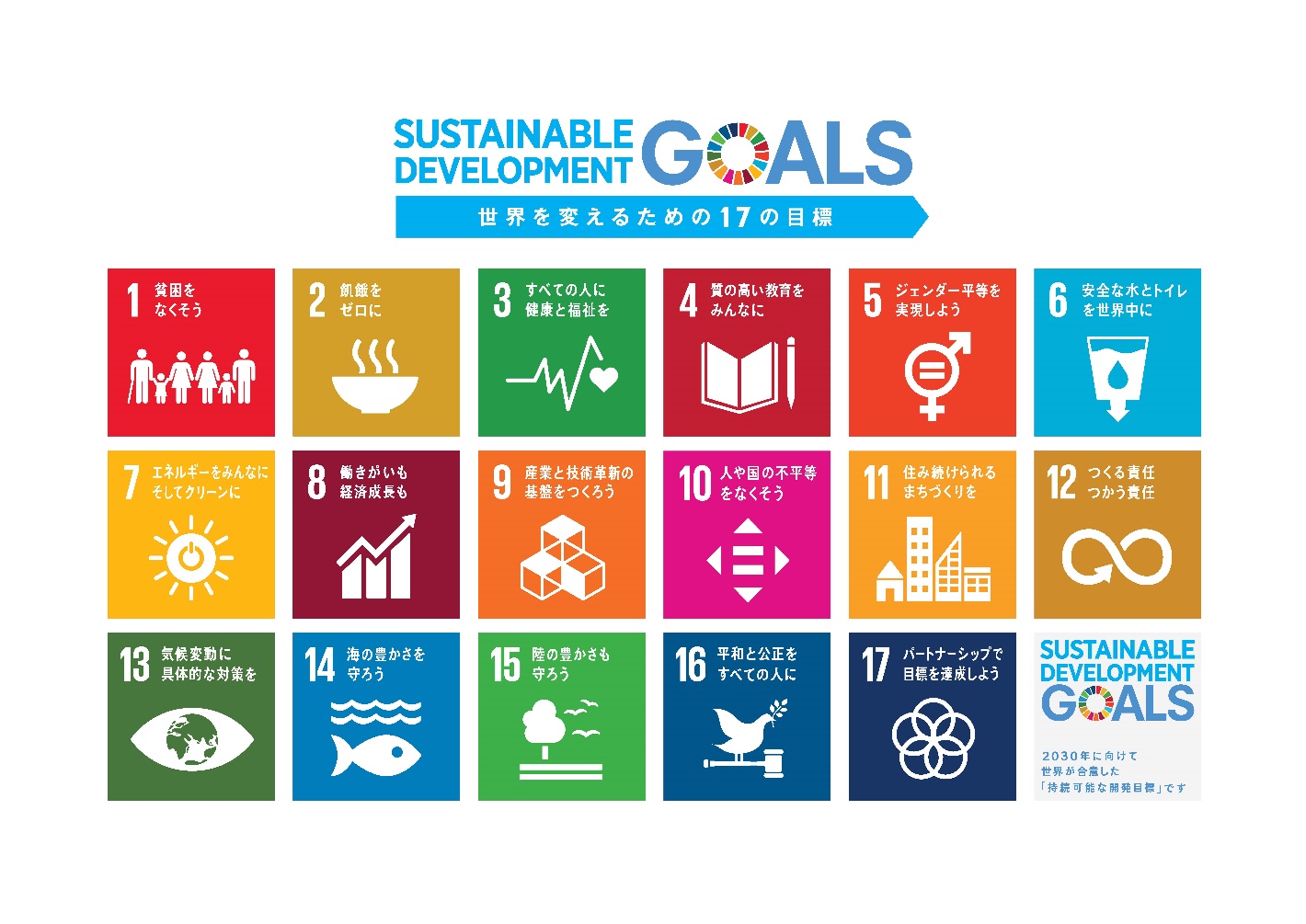 ４．展示○展示日時・場所　　　日時　２０１９年１０月２６日（土）１０：００～１５：００（予定）場所　岡山大学津島キャンパス　創立五十周年記念館1階ロビーhttp://www.okayama-u.ac.jp/tp/access/access.htmlなお，応募多数の場合は，下記の審査において高評価であったものを優先し展示いたします。あらかじめご了承ください。○審査　審査については，審査委員を設け，応募写真についての審査を行います。また，審査結果の連絡は入賞者に個別に行います。○賞（副賞）①学長賞１点（図書券１万円） Alumni会長賞１点（図書券１万円） 入賞５点（図書券３千円）②SDGs推進本部長賞１点（図書券１万円）　入賞３点（図書券３千円）５．表彰式　　　日時　２０１９年10月2６日（土）１１：５５～１２：１５（予定）　　　場所　岡山大学津島キャンパス　創立五十周年記念館金光ホールその他注意事項　■著作権：入賞作品の著作権は撮影者に属し，使用権は岡山大学にも帰属します。また，被写体が人物の場合は，必ず被写体に許可を取り著作権や肖像権を侵害することの無いよう，ご注意ください。■個人情報：応募票に記載された個人情報は本フォトコンテスト以外の目的には使用せず，取扱いには充分注意します。ただし，岡山大学ホームカミングデイで展示されることとなった場合，作品タイトル及びお名前を掲載させていただくことが有ります。あらかじめご了承ください。岡山大学　総務・企画部総務課TEL：086-251-7019Mail：ou-hcd@adm.okayama-u.ac.jp別紙岡山大学ホームカミングデイ２０１９フォトコンテスト応募票ふりがな年齢　　　歳お名前性別　男・女所属(卒業学部･年度)学生・教職員・同窓生　学生・教職員・同窓生　学生・教職員・同窓生　学生・教職員・同窓生　学生・教職員・同窓生　ご住所〒〒〒〒〒電話番号メールアドレス作品１作品１作品１作品１作品１作品１テーマ右の①②から選択①岡山大学の風景　②SDGs活動に関わる風景①岡山大学の風景　②SDGs活動に関わる風景①岡山大学の風景　②SDGs活動に関わる風景①岡山大学の風景　②SDGs活動に関わる風景作品タイトル撮影場所・日時SDGsのゴール№（５つ以内）※テーマ②のみSDGsの17のゴールのうち，メインゴールを決めてください［メインゴール］No.［その他］No.SDGsの17のゴールのうち，メインゴールを決めてください［メインゴール］No.［その他］No.SDGsの17のゴールのうち，メインゴールを決めてください［メインゴール］No.［その他］No.SDGsの17のゴールのうち，メインゴールを決めてください［メインゴール］No.［その他］No.SDGsの17のゴールのうち，メインゴールを決めてください［メインゴール］No.［その他］No.SDGsの活動内容について※テーマ②のみ作品２作品２作品２作品２作品２作品２テーマ右の①②から選択①岡山大学の風景　②SDGs活動に関わる風景①岡山大学の風景　②SDGs活動に関わる風景①岡山大学の風景　②SDGs活動に関わる風景①岡山大学の風景　②SDGs活動に関わる風景作品タイトル撮影場所・日時SDGsのゴール№（５つ以内）※テーマ②のみSDGsの17のゴールのうち，メインゴールを決めてください［メインゴール］No.［その他］No.SDGsの17のゴールのうち，メインゴールを決めてください［メインゴール］No.［その他］No.SDGsの17のゴールのうち，メインゴールを決めてください［メインゴール］No.［その他］No.SDGsの17のゴールのうち，メインゴールを決めてください［メインゴール］No.［その他］No.SDGsの17のゴールのうち，メインゴールを決めてください［メインゴール］No.［その他］No.SDGsの活動内容について※テーマ②のみ